West Lincolnshire Domestic Abuse Service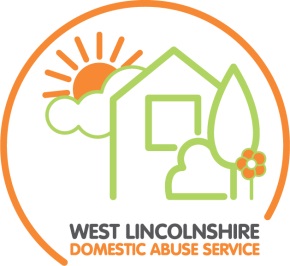 Senior Project Worker - Job DescriptionJob Title:	Senior Project Worker Version: 09 /17Reports To:	WLDAS Manager (CEO)Reports To:	WLDAS Manager (CEO)1Purpose of JobTo provide a professional, effective and supportive service to adults, children and young people who have experienced emotional, physical and/or mental distress as a result of domestic abuse.  To provide crisis intervention, safety planning and support to safeguard and promote the welfare of children in families where domestic abuse is an issue.  To ensure and maintain secure high quality outreach/refuge provision to women, men and children fleeing domestic abuse. To manage a senior role advising staff with safeguarding of high risk cases in relation to your MARAC lead role.To initiate, develop, multi-agency links through procedures and protocols to keep safety central for victims of domestic violence.To work within a multi-agency framework consisting of the MARAC and local partnership responses to domestic abuse. To be responsible for the day to day leadership and development of MARAC services provided by West Lincolnshire Domestic Abuse Service (WLDAS)2Main Responsibilities, Tasks and Duties:To carry out the aims and principles of WLDAS and Women’s Aid Federation of England (WAFE)To work in partnership with statutory agencies in order to provide a multi-agency approach to supporting vulnerable individuals and families, to attend multi-agency meetings and contribute to plans to promote positive outcomes for individuals /families.To provide, supervision, training and support to project workers to enable them to carry out their dutiesTo take a lead role in MARAC, to provide advice and guidance to staff delivering outreach/refuge services in West LincolnshireTo attend MARAC meetings on behalf of West Lincolnshire Domestic Abuse ServiceTo ensure all data, flagging and recording of cases is completed in a accordance with MARAC ProtocolsTo ensure the security, protection and confidentiality of service users, WLDAS and buildingsTo raise and maintain a positive profile of WLDAS with statutory and non-statutory organisations and within the public arenaTo keep up to date with legislative changes and other matters that affect domestic abuse, service users and the serviceTo ensure that professional boundaries are always maintained when working with service users, colleagues, trustees and other agencies. To work within WLDAS’s Code of Conduct at all timesTo educate others in the wider professional and local communities about domestic abuse and its impact on societyTo undertake any other reasonable duties as required by the Directors3aManagement of People:  None3bSupervision of People: To assist the WLDAS Manager in the induction of new project workers, students and volunteers, providing day to day supervision of colleagues during their induction period4Creativity and Innovation:To contribute to creating a culture and environment that is forward thinking and positive;  be open to new ideas and suggestions from staff members and others;  be alert to efficiencies and improvements that might be made in the service and take steps to implement them.To contribute to the revision and development of WLDAS’s business plan and production of its annual reportTo make recommendations to the WLDAS Manager  regarding strategic planning for and delivery of services by the organisation including any potential income sourcesTo devise appropriate packages of support and make use of a range of tools and approaches in undertaking direct, individual and group work with adults, children and young people5Contacts and Relationships: To develop strong local partnerships To develop and maintain relationships with service users, other agencies and organisations, local councils and other relevant bodies To provide formal and informal education on domestic abuse to service users, partner agencies and the wider community6Decisions:Discretion – The post-holder has the following discretions:-To take decisions regarding the day to day protection and support of men, women, children and young people in accordance with agreed policies and procedures.Consequences – The consequences of the post-holder’s decisions can be anticipated to impact on the following:-The welfare and safety of service users and colleagues and the smooth running of the projectThe safety and security of the buildings and their contents7Resources: The post-holder is personally accountable/responsible for the following:-Providing direct support and crisis intervention to high risk victims of domestic abuse and their families.Contribute to the provision of a safe and welcoming environment in the Centre and RefugesEnsuring appropriate use and maintenance of WLDAS’s equipment and resources8Work EnvironmentWork Demands Remote /mobile work – A requirement to be independent, self disciplined, good communicator To deal with emergency situations as presented by service usersTo maintain accurate and up to date records in accordance with required proceduresTo change work practices as required by conflicting prioritiesTo provide support to service users for whom they are responsible in accordance with the plan agreed with the individual service userPhysical Demands Impact of workstation environment i.e. typing, VDUDriving to locations in rural areasWorking Conditions Potential exposure to unpleasant and unhygienic conditions created by service users within Refuge accommodation or to the poor personal hygiene of some service users.Potential exposure to infectious diseasesContribution to the provision of out of hours serviceWork Context Stress of providing direct support to individuals with complex needsPotential risk to personal safety and belongings due to exposure to aggressive/violent behaviour from some service users and/or perpetrators of domestic abusePotential exposure to verbal abuseRisks associated with driving in rural areas  Lone working – see Policies and Procedures for guidance9Knowledge and Skills:An excellent understanding of domestic abuse, particularly in relation to high risk, and how this impacts on men, women and childrenAbility to maintain clear and precise records and statisticsExcellent communication skillsKnowledge of the current issues and good practice guidelines related to working with those who have/are experiencing domestic abuse and a good understanding of local and national policies and procedures relating to children10General: Full driving licence and the use of a carOther Duties - The duties and responsibilities in this job description are not exhaustive 	The post-holder may be required to undertake other duties that may be required from time to time within the general scope of the post. Any such duties should not substantially change the general character of the post. Duties and responsibilities outside the general scope of this grade of post will be with the consent of the post-holderOther Duties - The duties and responsibilities in this job description are not exhaustive 	The post-holder may be required to undertake other duties that may be required from time to time within the general scope of the post. Any such duties should not substantially change the general character of the post. Duties and responsibilities outside the general scope of this grade of post will be with the consent of the post-holderOther Duties - The duties and responsibilities in this job description are not exhaustive 	The post-holder may be required to undertake other duties that may be required from time to time within the general scope of the post. Any such duties should not substantially change the general character of the post. Duties and responsibilities outside the general scope of this grade of post will be with the consent of the post-holderOther Duties - The duties and responsibilities in this job description are not exhaustive 	The post-holder may be required to undertake other duties that may be required from time to time within the general scope of the post. Any such duties should not substantially change the general character of the post. Duties and responsibilities outside the general scope of this grade of post will be with the consent of the post-holderEqual Opportunities - The post-holder is required to carry out the duties in accordance with WLDAS’s Equal Opportunities policiesEqual Opportunities - The post-holder is required to carry out the duties in accordance with WLDAS’s Equal Opportunities policiesEqual Opportunities - The post-holder is required to carry out the duties in accordance with WLDAS’s Equal Opportunities policiesEqual Opportunities - The post-holder is required to carry out the duties in accordance with WLDAS’s Equal Opportunities policiesHealth and Safety - The post-holder is required to carry out the duties in accordance with the WLDAS’s Health and Safety policies and proceduresHealth and Safety - The post-holder is required to carry out the duties in accordance with the WLDAS’s Health and Safety policies and proceduresHealth and Safety - The post-holder is required to carry out the duties in accordance with the WLDAS’s Health and Safety policies and proceduresHealth and Safety - The post-holder is required to carry out the duties in accordance with the WLDAS’s Health and Safety policies and proceduresSafeguarding - WLDAS is committed to safeguarding and promoting the welfare of people experiencing domestic abuse, children, young people and vulnerable adults. All staff have an absolute responsibility to safeguard and promote the welfare of children and adults.               DBS, identity checks, references and qualifications will be verified for all employees.The post holder, in conjunction with their line manager, will be responsible for ensuring they undertake the appropriate level of training relevant to their individual role and responsibilities. They must be aware of their obligation to work within and do nothing to prejudice the safeguarding policies of the TrustSafeguarding - WLDAS is committed to safeguarding and promoting the welfare of people experiencing domestic abuse, children, young people and vulnerable adults. All staff have an absolute responsibility to safeguard and promote the welfare of children and adults.               DBS, identity checks, references and qualifications will be verified for all employees.The post holder, in conjunction with their line manager, will be responsible for ensuring they undertake the appropriate level of training relevant to their individual role and responsibilities. They must be aware of their obligation to work within and do nothing to prejudice the safeguarding policies of the TrustSafeguarding - WLDAS is committed to safeguarding and promoting the welfare of people experiencing domestic abuse, children, young people and vulnerable adults. All staff have an absolute responsibility to safeguard and promote the welfare of children and adults.               DBS, identity checks, references and qualifications will be verified for all employees.The post holder, in conjunction with their line manager, will be responsible for ensuring they undertake the appropriate level of training relevant to their individual role and responsibilities. They must be aware of their obligation to work within and do nothing to prejudice the safeguarding policies of the TrustSafeguarding - WLDAS is committed to safeguarding and promoting the welfare of people experiencing domestic abuse, children, young people and vulnerable adults. All staff have an absolute responsibility to safeguard and promote the welfare of children and adults.               DBS, identity checks, references and qualifications will be verified for all employees.The post holder, in conjunction with their line manager, will be responsible for ensuring they undertake the appropriate level of training relevant to their individual role and responsibilities. They must be aware of their obligation to work within and do nothing to prejudice the safeguarding policies of the TrustName:Signature:Date:Job Description written for WLDAS by:....................……....................…..............Job Description agreed by: [Post-holder]....................…....................…..............Job Evaluation - This job description has been compiled to allow the job to be evaluated using the GLEA Job Evaluation scheme as adopted by WLDAS.Note: Qualifications and Experience headings are included in the Person SpecificationJob Evaluation - This job description has been compiled to allow the job to be evaluated using the GLEA Job Evaluation scheme as adopted by WLDAS.Note: Qualifications and Experience headings are included in the Person SpecificationJob Evaluation - This job description has been compiled to allow the job to be evaluated using the GLEA Job Evaluation scheme as adopted by WLDAS.Note: Qualifications and Experience headings are included in the Person SpecificationJob Evaluation - This job description has been compiled to allow the job to be evaluated using the GLEA Job Evaluation scheme as adopted by WLDAS.Note: Qualifications and Experience headings are included in the Person Specification